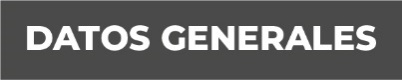 NOMBRE ZUNI AZALIA RIVERA HERRERA              GRADO DE ESCOLARIDAD LICENCIATURA EN DERECHOCÉDULA PROFESIONAL (LICENCIATURA) 11586960TELÉFONO DE OFICINA 27171 2 80 64 Correo Electrónico Datos GeneralesFormación Académica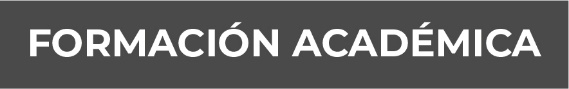 2012-2017 –LICENCIATURA EN DERECHO EN LA UNIVERSIDAD PACCIOLI DE CÓRDOBA.SEPTIEMBRE 2015- . CURSO BASIC ENGLISH, IMPARTIDO POR EL TECNOLÓGICO DE MONTERREY DEL CENTRO VIRTUAL DE APRENDIZAJE.2011-2012- CURSOS EN LA CARRERA TÉCNICA DE ASISTENTE EJECUTIVO DE INFORMÁTICA EN EL INSTITUTO DE COMPU INLGLES DE ORIENTE ”ICO”.2009-2012- REPARATORIA, EN EL COBAEV- 12 DE CÓRDOBA, VERACRUZ.2009-2006- ESTUDIE SECUNDARIA GENERAL NÚMERO DOS JORGE CUESTA PORTE PETIT EN CÓRDOBA, VERACRUZTrayectoria Profesional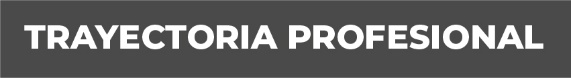 2020-2021.- DESPACHO JURÍDICO, DE ORDEN PENAL, CÓRDOBA, VERACRUZ.2019.- AUXILIAR EN DESPACHO DE ASESORÍA JURÍDICA INTEGRAL, CÓRDOBA, VERACRUZ.2017-2019.- AUXILIAR EN DESPACHO JURÍDICO, EN ASUNTOS DE ORDEN PENAL, CÓRDOBA, VERACRUZ.2015-2017.- PRÁCTICAS Y SERVICIO SOCIAL EN LA NOTARIA NÚMERO DIEZ DE CÓRDOBA VERACRUZEMPLEADA DE NOTARIA NÚMERO 10.LLEVÉ A CABO EL CONTROL DE ARCHIVO GENERAL, DE CADA UNO DE LOS APÉNDICES QUE HAY, ASÍ COMO LOS LIBROS DE LOS FOLIOS, TERMINADO MI PERIODO DE PRÁCTICAS, TRABAJÉ POR UN PERIODO DENTRO DE ESTA DEPENDENCIA PÚBLICA, DONDE APRENDÍ COMO SE LLEVAR EN LA PRÁCTICA LOS DIVERSOS CONTRATOS: COMPRAVENTAS, ARRENDAMIENTO, COMPRAVENTA CON CRÉDITO, ETC. ASÍ COMO TESTAMENTOS, AVISOS PREVENTIVOS ANTE EL RPP, SOLICITUD DE INSCRIPCIÓN, CERTIFICACIÓN DE DOCUMENTOS, PODERES JUDICIALES LOS CUALES TUVE LA OPORTUNIDAD DE REALIZARLOS.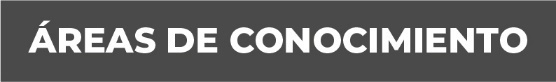 Derecho Civil Derecho Penal